VIEŠOSIOS ĮSTAIGOS KLAIPĖDOS MIESTO POLIKLINIKOS2020 METŲ VEIKLOS ATASKAITAVADOVO ŽODISViešoji įstaiga Klaipėdos miesto poliklinika (toliau Poliklinika) teikia įstaigos asmens sveikatos priežiūros licencijoje numatytas pirminio ir antrinio lygio ambulatorines asmens sveikatos priežiūros bei visuomenės sveikatos priežiūros  paslaugas Klaipėdos miesto gyventojams vadovaudamasi principu, kad sveikatos sistemoje svarbiausias yra pacientas. Ataskaitiniais metais VšĮ Klaipėdos miesto poliklinika įvyko daug gerų pokyčių technologijų, paslaugų, įstaigos infrastruktūros srityse, bet įstaiga susidūrė ir su rimtomis problemomis, kurių išspręsti pilnai nepavyko 2020 m. kovo mėnesį, Pasaulinei sveikatos apsaugos organizacijai paskelbus COVID-19 pandemiją, o Lietuvoje paskelbus ekstremaliąją situaciją ir karantiną, Poliklinikai pavesta organizuoti Mobiliojo punkto veiklą. Darbas buvo organizuojamas Dubysos g.10 mobiliame punkte, mobilios brigados vyko į socialines, globos, sveikatos priežiūros įstaigas. Didelis iššūkis buvo organizuoti tyrimų atlikimas Klaipėdos Jūrų uoste, Būtingės pasienio punkte, Palangos oro uoste, Tyrimai buvo atliekami bet kuriuo paros metu. Per 2020 metus atlikta 103098 tyrimai, nustatyta 10655 teigiamų atvejų (10,33%). Mobilios komandos vyko į židinius į Klaipėdos hospisą, Carito globos namus, Kretingos globos namus. Buvo atliekami r greitieji serologiniai testai. 2020 m. pabaigoje, besiruošiant vakcinacijos procesui, Poliklinika paskirta vakcinaciją organizuojanti įstaiga. Vykdant epidemiologinio režimo reikalavimus, kovo-gegužės mėnesiais buvo įvesti darbo organizavimo pakeitimai, atsirado žymiai daugiau nuotolinių konsultacijų, bet pacientai būtinais atvejais buvo konsultuojami kontaktiniu būdu, vykdoma vaikų ir nėščiųjų priežiūra, odontologinė pagalba. Nuo birželio mėnesio paslaugos buvo atnaujinamos pagal sudarytą planą ir Sveikatos apsaugos ministro reikalavimus, bet iki metų pabaigos dėl pacientų baimės užsikrėsti, nepavyko pasiekti ankstesnių metų rezultatų, ypač profilaktinių programų vykdyme.2020 m. Valstybinė akreditavimo sveikatos priežiūros veiklai tarnyba akreditavo poliklinikos šeimos medicinos paslaugas. Gautos licencijos gydytojo vaikų  kardiologo, gastroenterologo, įruošti kabinetai. Patvirtinta ambulatorinės slaugos namuose paslaugos atitiktis naujiems reikalavimams, įsteigta Slaugos paslaugų namuose tarnyba, teikianti paslaugas namuose neįgaliems pacientams,  	Poliklinika  2020-aisiais metais aptarnavo  25.9%  Klaipėdos miesto gyventojų (38 687 gyventojus, iš jų – 35 654 drausti). Pirminės sveikatos priežiūros poreikis prirašytiems gyventojams tenkinamas pilnai. Finansinis  2020 m. rezultatas teigiamas – 3 147 €  perviršis; įstaigos sukauptas perviršis 2020-12-31  - 93 065 €.  	2020 m. toliau buvo vykdomas investicinis projektas iš ES struktūrinių fondų lėšų bendrai finansuojamam projektui “Pirminės asmens sveikatos priežiūros paslaugų ir kokybės gerinimas VšĮ Klaipėdos sveikatos priežiūros centre, DOTS kabineto įrengimas”. Projektui įgyvendinti skirta   487 606,58  Eur. Nuo projekto pradžios įsisavinta 273 580 €. Įsigyta : 3 lengvieji automobiliai, kompiuterinė ir medicininė įranga, eilių registracijos sistema, baldai gydytojų darbo kabinetams. Toliau vykdomas projektas   “Socialinės paramos priemonių teikimas tuberkulioze sergantiems Klaipėdos miesto gyventojams (DOTS kabineto pacientams)”. Projektui įgyvendinti skirta  61 528 €, iki 2020-12-31 m. įsisavinta 12 700 €. Kaip ir visoje Lietuvoje, taip ir Klaipėdoje visu projektai vykdomi vangiai ir vėluodami. Kadangi dauguma tuberkulioze sergančių pacientų yra gyvenamosios vietos ir darbo neturintys asmenys, kurie dėl motyvacijos ir socialinės paramos stokos pažeidinėja ar nutraukia gydymo kursą, sveikatos apsaugos ministerija, siekdama mažinti sergamumą ir mirtingumą nuo atsparios vaistams tuberkuliozės, kreipėsi į programos vykdytojus dėl projekto pratęsimo iki 2023-08-30.  	 Poliklinika  laimėjo konkursus ir vykdo Savivaldybės programas:  	 *  “Tiesiogiai stebimo trumpo gydymo kurso kabineto paslaugų organizavimas ir teikimas”  (  2020 m.-12 000.);  	*   “Klaipėdos miesto  2019-2021 m. tuberkuliozės profilaktikos organizavimo ir vykdymo programa”  ( 2020  m.- 2073€);  	*  2020  m. Poliklinika  teikė budinčio odontologo paslaugas išeiginėmis ir švenčių dienomis  (2020 m. -  13 788 €). 	2020m. Sveikatos apsaugos ministerija skyrė Klaipėdos miesto savivaldybei 400 000€ Klaipėdos miesto poliklinikos radiologinės įrangos pirkimui. Įvykus konkursui nupirkti ir sumontuoti du rentgeno aparatai.  	Iššūkiai gydytojams ir slaugytojoms – pacientai senesni, sergantys lėtinėmis ligomis, vis labiau kompleksinėmis, stipri sveikatos ir socialinių problemų sąsaja, vis didesni pacientų srautai, didėjantys krūviai, daugėja biurokratinių reikalavimų, daug laiko atima rašliava, nuolat stringanti E-sveikata, mažai lieka laiko ligų prevencijai, pokalbiui su pacientu. Gydytojai neturi galimybės E-sistema naudotis visu pajėgumu, nes veikimo sparta atsilieka nuo darbo intensyvumo.  	Įstaigoje žymus šeimos gydytojų ir gydytojų specialistų trūkumas. Ši krizė buvo numatoma visos Lietuvos mastu, mūsų įstaigoje ypač pasijuto paskutiniais metais, bet jokiais prevenciniais veiksmais išvengti nepavyko. Sveikatos apsaugos ministerija jokių sisteminių pokyčių neįgyvendina, nauji paruošti specialistai emigruoja. Gydytojai perkrauti darbu, nuolat pavaduoja sergančius kolegas. Pacientus aptarnauja kontaktiniu ir nuotoliniu būdu, per darbo dieną konsultuoja dėl įvairių priežasčių iki 100 pacientų Stebimas perdegimo sindromas. Dėl šių priežasčių prastėja darbo rezultatai - prevencinių programų vykdymas, mažėja specialistų konsultacijų. Šeimos gydytojų komandos amžiaus vidurkis -  60 metų.  2020-aisiais metais pavyko sudaryti sutartį su Lietuvos sveikatos mokslo universiteto rezidente dėl rezidentūros išlaidų apmokėjimo. Po trijų metų turėsime paruoštą šeimos gydytoją. Kadangi su gydytojų trūkumu susiduria dauguma šalies įstaigų, daugelis savivaldybių prisideda sprendžiant gydytojų trūkumo problemas - skatina gydytojus finansiškai, moka persikėlimo išlaidas, suteikia gyvenamą plotą ir kt. Mes tokių priemonių nesulaukiame iš savo steigėjo. Pandemijos metu ypač padidėjo biurokratinė popierinė našta, nedarbingumo išdavimas saviizoliacijai, tėvams, negalintiems dirbti dėl darželių ir mokyklų uždarymo ir kitų priežasčių, nesusijusių su gydomuoju darbu.2020m. gautos tikslinės lėšos iš Klaipėdos teritorinės ligonių kasos darbo užmokesčio didinti darbuotojams, kurie dirbo Mobiliajame punkte.Išliko svarbus įstaigai klausimas - pastato Taikos pr.76 renovacija. Poliklinikos pastatas statytas 1979 metais. Nuo 2000 metų eilę metų teikėme paraiškas įvairiems fondams, ruošėme investicinius projektus, bet finansavimo negavome. Pastatui būtina renovacija, vamzdynų, šildymo sistemos, elektros instaliacijos keitimas. Daug atlikome savo pastangomis ir lėšomis, bet kiekvienais metais daug lėšų panaudojame avarijų likvidavimui. 2017 m įvykdytas pastato energetinio naudingumo sertifikavimas priskyrė pastatą E energetinio naudingumo klasei. 2019 metais nupirkta statinio techninės priežiūros paslauga, kurią pradėjo teikti UAB “Dussmann Service”. Įvykdę pastato konstrukcijų kasmetinę apžiūrą, konstatavo, kad pastato būklė yra bloga ir reikalinga atlikti pastato konstrukcijų techninę ekspertizę. Apie tai informavome Savivaldybės administraciją, kurios užsakymu 2019 m. spalio mėnesį buvo atliktas statinio tyrimas ir pateiktos rekomendacijos. Stebėtojų tarybos pritarimu, skelbiamas konkursas galimybių studijai, pakartotiniam energetiniam pastato auditui, siekiant surasti optimaliausią variantą pastato rekonstrukcijai. 2020m. nupirkta paslauga- galimybių studija. Dėl pandemijos galutinės išvados nėra pateiktos.I SKYRIUS BENDROJI INFORMACIJAĮstaigos juridinis adresas:    Taikos pr.76, Klaipėda, Klaipėdos miesto savivaldybėTel.: 846 496700, el. paštas: info@klaipedospoliklinika.lt, internetinis adresas: www.klaipedospoliklinika.ltVadovas: Vyriausioji gydytoja  Loreta VenckienėĮstaigos veiklos pobūdis: pirminė ir antrinė ambulatorinė sveikatos priežiūra, visuomenės sveikatos priežiūraMisija - teikti kokybiškas ir prieinamas ambulatorines sveikatos priežiūros paslaugas. Vizija - konkurencinga, moderni asmens sveikatos priežiūros įstaiga, teikianti kokybiškas ir daugiaprofilines ambulatorinės sveikatos priežiūros paslaugas.Pagrindiniai veiklos tikslai:  	*  Užtikrinti ir nuolat gerinti teikiamų sveikatos priežiūros paslaugų kokybę ir jos valdymą. Tobulinti paslaugų teikimo organizavimą, jų apimtis, prieinamumą ir asortimentą.   	*  Gerinti Poliklinikos infrastruktūrą, sveikatos priežiūros paslaugų teikimo sąlygas.   	*  Diegti naujausiais technologijas, plėsti informacinių technologijų naudojimą.  	*  Didinti darbuotojų motyvaciją ir jų darbo našumą. Skatinti ir remti darbuotojų profesinį tobulėjimą. *  Didinti ūkinės-finansinės veiklos efektyvumą.  	Kokybės vadybos sistemos tikslas: gydymo ir slaugos procesų kokybės gerinimas, , rizikos, galinčios atsirasti skirtinguose sveikatos priežiūros proceso etapuose, valdymas, pacientų pasitikėjimo įgijimas. II SKYRIUS VEIKLOS REZULTATAI2.1. Pagrindinių veiklos rodiklių pasiekimai1  lentelė*.   Pagrindiniai veiklos rodikliai2020 metais pandemijos ir karantino laikotarpiai daug paslaugų buvo teikiama nuotoliniu būdu. Šios paslaugos neatsispindi 2-ojoje lentelėje.2 lentelė Nuotolinių paslaugų vykdymas  	Įvertinus pacientų apsilankymus ir nuotolines konsultacijas, 2020m. atlikta žymiai daugiau  visų pirminio lygio gydytojų paslaugų. Kiti veiklos rodikliai sumažėjo dėl pandemijos paskelbimo ir karantino rėžimo įvedimo, skatinančio nuotolinį darbą, pacientų baimės lankytis gydymo įstaigose dėl užsikrėtimo pavojaus. 	2.2. Programų vykdymas3 lentelė.   Prevencinių programų vykdymas.  	*  keitėsi dėl SAM tikslinių grupių pakeitimo	Prevencinių programų rodikliai sumažėjo dėl padėminės situacijos ir karantino priemonių įvedimo, kai buvo ribojami pacientų kontaktiniai vizitai, bei dėl pacientų nenoro vykdyti profilaktines priemones šios situacijos metu.4  lentelė.   Papildomų programų vykdymas.2.3. Visuomenės švietimas ir informavimasVisa informacija pacientams ir darbuotojams skelbiama Poliklinikos tinklapyje adresu www.klaipedospoliklinika.lt . Informacijos sklaidai sukurtas puslapis socialiniuose tinkluose- Facebook.2020 m. organizuota:*  Pasaulinė kovos su vėžiu diena; *  Pasaulinės cukrinio diabeto dienos renginiai; 2.4. Pacientų pasitenkinimo teikiamomis paslaugomis lygisPoliklinikoje 2020 m. atliktos trys pacientų ir dvi darbuotojų apklausos. Pacientų pasitenkinimas teikiamomis paslaugomis sumažėjo iki 62,52% (2019- - 93,59%). Vykdomų pacientų apklausų analizė parodė, jog pacientai nepatenkinti teikiamų paslaugų būdu (nuotolinio), sudėtingu prisiskambinimu po išeiginių ir švenčių dienomis, kai skambučių srautas ypač padidėja.Gautos 6 padėkos. Gauta 13 skundų, iš kurių 3 pasitvirtino, imtasi atitinkamų priemonių.2.5. Kokybės vadybos sistemos tobulinimas2020 m. atlikti 16 planinių auditų. Paruošta 10 kokybės vadybos sistemos procedūrų. 2020 m.  Valstybinė akreditavimo sveikatos priežiūros veiklai tarnyba prie  Sveikatos apsaugos ministerijos akreditavo Poliklinikos  šeimos medicinos paslaugą.2020 m. vyko Nacionalinio visuomenės sveikatos centro Klaipėdos departamento planinis VšĮ Klaipėdos miesto poliklinika higieninės būklės patikrinimas. Pastabų nepateikta. Gegužės mėnesį Nacionalinio visuomenės sveikatos centro Klaipėdos departamentas vykdė licencijuojamos visuomenės sveikatos veiklos planinius patikrinimus. Pažeidimų nenustatyta.2020m. tikrinta Poliklinikos priešgaisrinė būklė- pažeidimų nenustatyta.Valstybinė akreditavimo sveikatos priežiūros veiklai tarnyba prie  Sveikatos apsaugos ministerijos 2020m. vykdė neplaninį auditą pagal paciento skundą, išvada- paslaugos teiktos laikantis teisės aktų reikalavimų.III SKYRIUSPERSONALAS IR KVALIFIKACIJOS KĖLIMAS5 lentelė*.   Informacija apie įstaigos darbuotojus.*skaidoma ir pildoma pagal įstaigos poreikį.  	Darbo užmokesčio didėjimas (15,42%) susijęs su papildomomis užduotimis pandemijos laikotarpiu ir skiriamais priedais už darbą  COVID19 rizikos sąlygomis.lentelė.   Įstaigos darbuotojų kaita 2020 m.     	Pagrindinės atleidimo priežastys yra darbuotojų pensijinis amžius, sveikatos pablogėjimas, atleisti patiems pageidaujant. Dalis darbuotojų, dirbančių antraeilėse pareigose nutraukė darbo santykius dėl padėminės situacijos ir negalėjimo rotuoti pareigų, vykdant įstaigų epidemiologinius reikalavimus.    	Įstaigos darbuotojų kvalifikacija ir jos kėlimas (kursai, mokymai ir kt.): Poliklinikos  darbuotojai nuolat dalyvauja kvalifikacijos kėlimo kursuose, konferencijose, kituose renginiuose, atnaujindami profesines žinias ir surinkdami reikiamas kvalifikacijos kėlimo valandas licencijų atnaujinimui. Poliklinikoje organizuojami priešgaisrinės, darbo saugos, ekstremalių situacijų, korupcijos prevencijos mokymai, Paskelbus pandemiją, daugelis mokymų, kvalifikacijos kėlimo renginių buvo organizuojama nuotoliniu būdu, todėl jų prieinamumas pagerėjo.IV SKYRIUS  INFORMACINIŲ TECHNOLOGIJŲ IR INFRASTRUKTŪROS PLĖTRA4.1.   Informacinių technologijų vystymas  	Poliklinikoje įdiegta informacinė sistema POLIS, kuri, sudarius sutartį su VĮ Registrų centru, prijungta prie ESPBI. Gydytojai išduoda tik elektroninius nedarbingumo pažymėjimus. Mirties liudijimai, vairuotojų sveikatos pažymos, vaikų profilaktinio patikrinimo pažymos išduodamos tik per e-sveikatą. Medikamentų ir slaugos priemonių receptai, siuntimai specialistų konsultacijoms išrašomi per e-sveikatą. Poliklinikoje  visi apsilankymai fiksuojami e-sveikatoje	.  	Pacientų elektroninės registracijos sistema įdiegta ir sėkmingai buvo naudojama nuo 2008 metų 2020 m. papildyta sutartis su Registrų centru ir pacientai registruojami e sveikatos  IPR IS posistemėje. Turime pastebėti, kad ši posistemė, kaip ir visa e sveikatos programa veikia su dideliais trikdžiais, labai dažnai stringa, tuo labai apsunkindama Poliklinikos darbą. Nuolatos kreipiamės į sistemos administratorius, išdėstome problemas, bet padėtis nesikeičia. Dar stebime ir nuolat girdime iš pacientų, kad IPR IS nepatogi naudoti pacientams, registravimas labai komplikuotas ir sudėtingas, todėl pačių pacientų registracija ženkliai sumažėjusi. Poliklinikos interneto svetainė išsami, atitinka teisės aktų reikalavimus.  Įdiegtas vaistų suderinamumo tikrinimas per su Poliklinikos informacinės sistemos POLIS susietą platformą vaistai. Lt., vykdome vaistų verifikavimą. Vykdome nepageidaujamų įvykių registraciją.Poliklinikos registratūroje įsteigtas skambučių centras, padidintos darbo vietos registratorių, priimančių pacientų skambučius, yra galimybė registruoti neprisiskambinusius pacientus ir jiems perskambinti. Poliklinikoje panaikinta pasenusi telefono stotelė ir nupirkta skaitmeninės telefonijos paslauga, įdiegta balsinė skambučių reguliavimo sistema- autoatsakiklis.          4.2.   Infrastruktūros ir medicininės įrangos atnaujinimas  	2020 metais suremontuoti ir pilnai įrengti DOTS kabinetai. Nupirkta kompiuterinės ir medicininės įrangos  už 148 195  €, Klaipėdos miesto savivaldybė įvykdė viešąjį pirkimą ir nupirko Poliklinikai du rentgeno aparatus už 400 000 €. Vykdant higienos normų reikalavimus, Poliklinikos patalpose nuolat atliekami kosmetiniai remontai ūkio būdu. Slaugos paslaugoms namuose teikti iš ES lėšų įsigijome 3 naujus automobilius.4.3. Investicinių projektų įgyvendinimas2020 metais investicinių projektų nevykdėme.V SKYRIUS FINANSINĖ INFORMACIJA5.1.   Įstaigos pajamos pagal šaltinius ir jų panaudojimas pagal išlaidų rūšis   7 lentelė.   Įstaigos pajamos pagal šaltinius ir jų panaudojimas pagal išlaidų rūšis.    	2020m. Pandemijos metu sumažėjo Poliklinikos pajamos. Dėl nuolat keičiamų tvarkų finansavimas iš PSDF biudžeto sumažėjo. Pagrindinės veiklos pajamos - PSD fondo lėšos ir už mokamas paslaugas uždirbtos lėšos.  	Pagrindinės veiklos sąnaudos - darbuotojų darbo užmokestis. Lėšos darbo užmokesčiui ir socialiniam draudimui, lyginant su 2020 metais,  padidėjo 7,7%.5.2.   Informacija apie įstaigos turtą8  lentelė.   Ilgalaikis turto įsigijimas pagal turto grupes ir įsigijimo šaltinius 2018–2019 m.	Pakeitus įstatymo nuostatas 2020-12-31 Klaipėdos mieto savivaldybė  perdavė Poliklinikai valdytą panaudos teise turtą, valdyti patikėjimo teise ( bendra pradinės vertės suma- 2 013 773€}.9 lentelė.   Naudojamos patalpos 2020 m.5.3.   Duomenys apie įstaigos dalininkus, jų įnašų vertę ir įstaigos išlaidos su dalininku susijusiems asmenims             Įnašų vertė finansinių  metų pradžioje  -  0 €;  metų pabaigoje -  29 500 €.             Dalininkų kapitalo dydis finansinių metų pradžioje  - 238 198 €, metų pabaigoje – 267 698 €.   Įstaigos valdymo išlaidos10  lentelė.   Įstaigos valdymo išlaidos.Valdymo išlaidas sudaro: įstaigos vadovo, pavaduotojų ir vyriausiojo buhalterio netiesioginės (darbo užmokestis ir socialinis draudimas) ir tiesioginės išlaidos (atostogų atidėjiniai ir ryšio sąnaudos). Darbo užmokesčio didėjimas susijęs su papildomoms užduotimis ekstremalios situacijos ir karantino metu ne tik įstaigoje, bet visos Klaipėdos zonos mastu. Skirti priedai kompensuoti iš PSDF biudžeto..Įstaigos  vadovo   priedas, numatytas Sveikatos apsaugos ministro- operacijų vadovo, steigėjo sprendimais skirtas karantino laikotarpiui už Mobiliojo punkto veiklos organizavimą Klaipėdos zonoje, mobilių brigadų, serologinių tyrimų organizavimą, kompensuotas  Valstybinės ligonių kasos lėšomis.11  lentelė Vadovaujamas pareigas einančių asmenų atlyginimas per ataskaitinius metus.Priedai yra teisės aktais numatyta ir kiekvienais metais nustatoma kintamoji darbo užmokesčio dalis, kitos išmokos- karantino laikotarpiu skirtas papildomas darbo užmokestis už papildomas užduotis.12.lentelė. Informacija apie ataskaitiniais metais sudarytus reikšmingus sandorius.VI SKYRIUS ATEINANČIAIS METAIS PLANUOJAMOS VEIKLOS GAIRĖS                     Poliklinikos darbui ir strateginių tikslų įgyvendinimui 2021m. reikšmingą įtaką turės 2020 kovo11d, Pasaulinės sveikatos apsaugos organizacijos paskelbta pandemija dėl viruso COVID19 plitimo. Tikėtina, kad ir 2021 metais vienas pagrindinių tikslų ir priemonės bus orientuotos į paslaugų teikimą siekiant suvaldyti pandemiją. Poliklinika ir toliau susidurs su iššūkiais organizuojant saugias sveikatos priežiūros paslaugas. Tai turės įtakos Poliklinikos teikiamų paslaugų apimtims, pinigų srautams, papildomoms išlaidos dėl nenumatytų darbų įgyvendinimo.                     2021 metais, pradėjus vykdyti vakcinacijos procesą Poliklinika paskirta kaip vakcinaciją organizuojanti įstaiga. Nors skiepijant prioritetines grupes Poliklinika organizuoja procesą sklandžiai, neramina artėjantis masinės vakcinacijos procesas.                     2021 metais ir toliau tęsiame  testavimo užtikrinimą pagal nuolat besikeičiančius teisės aktus, organizuojame ne tik Mobiliojo punkto darbą, bet mobilių komandų vykimą į židinius, moksleivių ūkių kaupinių ėmimą, serologinių tyrimų atlikimą. Tai reikalauja daug žmogiškųjų išteklių, trikdo Poliklinikos pagrindinės veiklos atlikimą.	2021 metais ypatingą dėmesį planuojame skirti Poliklinikos darbo sugrąžinimui į įprastinį rėžimą, prevencinių programų vykdymui - pertvarkant programų koordinatoriaus darbą, stiprinti slaugos namuose paslaugas, plečiant Slaugos namuose tarnybą. 		  	Tęsti šeimos gydytojų ir gydytojų specialistų paiešką. 	Įvertinti galimybių studiją dėl pastato Taikos pr.76 renovacijos ir energetinio audito išvadas ir teikti Savivaldybės administracijai, politikams, dėl tolesnių sprendimų priėmimo.	  	Tęsti ES finansuojamų programų vykdymą.PRIDEDAMA.Įstaigos stebėtojų tarybos posėdžio protokolas dėl pritarimo veiklos ataskaitai,  1  lapas. Sveikatos apsaugos ministro įsakymu patvirtintų Lietuvos nacionalinės sveikatos sistemos viešųjų ir biudžetinių įstaigų, teikiančių asmens sveikatos priežiūros paslaugas, veiklos rezultatų vertinimo rodiklių 2020 metų siektinų reikšmių pasiekimų ataskaita,  3 lapai.Vyriausioji gydytoja  				Loreta  Venckienė						1 PRIEDASLietuvos RespublikaKLAIPĖDOS MIESTO SAVIVALDYBĖSViešoji įstaigaKlaipėdos miesto poliklinikaIŠRAŠASiš2021-04-12STEBĖTOJŲ TARYBOS POSĖDŽIOPROTOKOLO Nr.01KlaipėdaPosėdis įvyko 2021-04-12.Posėdžio sekretorius - J. Žilinskaitė.Dalyvavo: Stebėtojų tarybos nariai R. Perminienė, A. Lileikienė, D. Petrolevičius vyriausioji gydytoja L. Venckienė.Darbotvarkė:2020 metų:Įstaigos veiklos ataskaitos svarstymas ir tvirtinimas.Veiklos rezultatų vertinimo rodiklių siektinų reikšmių pasiekimų ataskaitos svarstymas ir tvirtinimas.Posėdis vyko nuotoliniu būdu - visiems tarybos nariams iš anksto el. paštu buvo išsiuntinėta darbotvarkė ir svarstytini dokumentai.SVARSTYTA. Klaipėdos miesto poliklinikos 2020 metų veiklos ataskaita.E. paštu gauti Stebėtojų tarybos narių pritarimai.NUTARTA. Pritarti 2020 m. įstaigos veiklos ataskaitai.SVARSTYTA. Sveikatos apsaugos ministro įsakymu patvirtintų Lietuvosnacionalinės sveikatos sistemos viešųjų ir biudžetinių įstaigų, teikiančių asmens sveikatospriežiūros paslaugas, veiklos rezultatų vertinimo rodikliu 2020 m. siektinų reikšmių pasiekimų ataskaita.E. paštu gauti Stebėtojų tarybos narių pritarimaiNUTARTA. Tvirtinti 2020 m. siektinų reikšmių pasiekimų ataskaitą.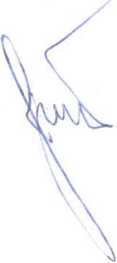 Posėdžio sekretorė                                                                                2 PRIEDASViešoji įstaigaKLAIPĖDOS MIESTO POLIKLINIKALietuvos Respublikos sveikatos apsaugos ministro įsakymu patvirtintų Lietuvos nacionalinės sveikatos sistemos viešųjų ir biudžetinių įstaigų, teikiančių asmens sveikatos priežiūros paslaugas, veiklos rezultatų vertinimo rodiklių 2020 metų siektinų reikšmių pasiekimų a t a s k a i  t a Vyriausioji gydytoja  				Loreta  VenckienėPRITARTAKlaipėdos miesto savivaldybėstarybos 2022 m. kovo 31 d.2021-05-27sprendimu Nr. T2-136RODIKLIS2019 m.2020 m.Pokytis Pokytis RODIKLIS2019 m.2020 m.Vnt.Proc.Prisirašiusiųjų asmenų skaičius4061238687-19254.7%Iš jų:       0-4 m.33773073-3049%       5-17 m.43284326-20.04%       18-65 m.2132120426-8954.2%       Virš 65 m.     80227829-1932.04%Prisirašiusių (soc. draustų) skaičius3704835654-13943.76%Prisirašiusių (nedraustų) skaičius3564303353114.9%Bendras apsilankymų skaičius, iš jų:390816327576-6324016.1%suaugusiųjų apsilankymai 281112236304-4485815.95%vaikų apsilankymai 10970491272-1843216.80%Apsilankiusių vaikų dalis (%) palyginti su bendru prisirašiusiųjų vaikų skaičiumi102%98%-4%Apsilankiusių suaugusiųjų dalis (%) palyginti su bendru prisirašiusiųjų suaugusiųjų skaičiumi74%79%-5%Apsilankymai pas gydytojus (I lygio), iš jų pas:230486125161-10532545.69%Šeimos gydytojus9650352208-4429519.21%Vidaus ligų gydytojus292299455-1977497.65%Vaikų ligų gydytojus3306817364-1570447.49%Gydytojus akušerius ginekologus2972016264-1345645.28%Gydytojus chirurgus1861313949-466425.06%Gydytojus psichiatrus----Gydytojus odontologus2335315921-743231.82%Apsilankymų skaičius, tenkantis vienam prirašytam gyventojui (bendras), iš jų:5,73.6-2.13.68%pas šeimos gydytoją (komandą)5,15.0-0.11.75%Pas gydytoją odontologą0,60.5-0.116.67%Apsilankymų skaičius, tenkantis vienam gydytojo etatui (bendras), iš jų:39073619-2887.37%šeimos gydytojui48172456-236149.01%gydytojui odontologui1460946-51435.2%Apsilankymai suaugusiųjų dėl ligos222651185569-3708216.65%Apsilankymai vaikų dėl ligos5327539924-1335723.07%Siuntimai hospitalizacijai41162415-170141.32%Suteikta skatinamųjų paslaugų16033096245-6408539.97%Suteikta slaugos paslaugų8146164058259101.39%Ambulatorinių slaugos paslaugų namuose gavėjų skaičius (ataskaitinio laik. paskutinei dienai)216182-8438.89%Ambulatorinės slaugos paslaugos namuose4951136538702175.76%Profilaktiniai sveikatos tikrinimai, iš jų:9565978014-1764518.45%vaikų5197548742-32336.22%suaugusiųjų4368429272-1441232.99%SpecialistaiNuotolinė paslaugaNuotolinė paslaugaLR paskelbto karantino metuVisoŠeimos gydytojai265121911545627Vidaus ligų gydytojai327744587735Vaikų ligų gydytojai240462348638Gydytojai akušeriai ginekologai49011791669Chirurgai337337Bendrosios praktikos slaugytojai1015510155Akušeriai24996345II lygio specialistai154154Viso329324172874660Prevencinės programosMetaiĮstaiga (proc.)Klaipėdos TLK
vidurkisGimdos kaklelio piktybinių navikų prevencinė programa:informavimo paslauga2019 m.8881informavimo paslauga2020 m.7365tepinėlio paėmimo paslauga2019 m.3746tepinėlio paėmimo paslauga2020 m.3133Priešinės liaukos vėžio ankstyvosios diagnostikos prevencinė programa *2019 m.4031Priešinės liaukos vėžio ankstyvosios diagnostikos prevencinė programa *2020 m.108Atrankinės mamografinės patikros dėl krūties vėžio prevencinė programa2019 m.3848Atrankinės mamografinės patikros dėl krūties vėžio prevencinė programa2020 m.2533Asmenų, priskirtinų širdies ir kraujagyslių ligų didelės rizikos grupei, prevencinė programa2019 m.3543Asmenų, priskirtinų širdies ir kraujagyslių ligų didelės rizikos grupei, prevencinė programa2020 m.2730Storosios žarnos vėžio ankstyvosios diagnostikos prevencinė programa2019 m.4453Storosios žarnos vėžio ankstyvosios diagnostikos prevencinė programa2020 m.2434ProgramaFinansavimo šaltinis2020 m. Eur2019 m. EurPokytisPokytisProgramaFinansavimo šaltinis2020 m. Eur2019 m. EurEurProc.Budinčio odontologo kabineto paslaugos Klaipėdos miesteSavivaldybės lėšos13 78893064 48232,5%Tuberkuliozės profilaktikos organizavimo ir vykdymo Klaipėdos mieste paslaugosSavivaldybės lėšos2 0733 091-1 01832,9%Tiesiogiai stebimo trumpo gydymo kurso (DOTS) kabineto paslaugų organizavimas ir teikimasSavivaldybės lėšos12 00012 00000%Socialinės paramos priemonių teikimas tuberkulioze sergantiems Klaipėdos miesto gyventojams (DOTS kabineto pacientams)ES lėšos12 70010 1892 51119,77%Pirminės asmens sveikatos priežiūros paslaugų prieinamumo ir kokybės gerinimas VšĮ Klaipėdos sveikatos priežiūros centre bei DOTS kabineto įrengimasES lėšos206 45667 124139 332207,57%Iš viso247 017101 710145 307142.86%Personalas2020 m.         (etatai/fiz.asm.)2019 m.(etatai/fiz.asm.)Vidutinis darbo užmokestis (fiz. asmeniui), EurVidutinis darbo užmokestis (fiz. asmeniui), EurVidutinis darbo užmokestis (fiz. asmeniui), EurVidutinis darbo užmokestis (fiz. asmeniui), EurPersonalas2020 m.         (etatai/fiz.asm.)2019 m.(etatai/fiz.asm.)2020 m.2019 m.PokytisPokytisPersonalas2020 m.         (etatai/fiz.asm.)2019 m.(etatai/fiz.asm.)2020 m.2019 m.EurProc.Bendras įstaigos darbuotojų skaičius, iš  jų:299,125/296287,375/3031175101815715,42%gydytojų90,5/8587,25/8817031624794,86%slaugytojų132,625/130135,875/127116894822023,20%kitų sveikatos priežiūros specialistų52/5946/5686475411014,59%personalo, nedalyvaujančio teikiant sveikatos priežiūros paslaugas24/2218,25/3287763624137,89%DarbuotojaiPriimta (fiz. asm. sk.)Atleista (fiz. asm. sk.)Gydytojai710Slaugos personalas52Kiti sveikatos priežiūros specialistai41Personalas, nedalyvaujantis teikiant sveikatos priežiūros paslaugas44Straipsniai2020 m.2020 m.2019 m. 2019 m. Pokytis (proc.)StraipsniaiSumaProc.SumaProc.Pokytis (proc.)PAGRINDINĖS VEIKLOS PAJAMOS5679580100,005060772100,0012%Finansavimo pajamos:465121  8,2%Iš valstybės biudžeto 418560,7%Iš savivaldybių biudžetų 176192Iš ES, užsienio valstybių ir tarptautinių organizacijų lėšų22754111640,2%Iš kitų finansavimo šaltinių2743192255084,5%Pajamos už suteiktas paslaugas519846191,5%480456795%Kitos veiklos pajamos159980,3%195330,3%PAGRINDINĖS VEIKLOS SĄNAUDOS5676433100,005059018100,0012%Darbo užmokesčio ir socialinio draudimo471776683%417420582,5%Nusidėvėjimo ir amortizacijos765991,4%603411,2%Komunalinių paslaugų ir ryšių1225442,5%1198302,7%Komandiruočių1090%8810%Transporto81870,2%85120,1%Kvalifikacijos kėlimo5270,05%11000%Patalpų remonto ir eksploatavimo70630,2%179580,2%Sunaudotų atsargų59723710,5%59424011,7%Kitų paslaugų1455622,6%795781,6%Finansinės ir investicinės veiklos sąnaudos8390,05%24030%VEIKLOS REZULTATAS31471754(1393) 79%Laikotarpis2020 m.2020 m.2020 m.2019 m.2019 m.2019 m.Pokytis (proc.)Ilgalaikio turto grupėIš PSDFIš kitų finansavimo lėšųIš visoIš PSDFIš kitų finansavimo lėšųIš visoPokytis (proc.)Įsigytas ilgalaikis turtas, iš jo:36379157485193864713217120217833-10,7%nematerialus turtasmedicinos įranga34638117870152508713158520159333kompiuterinė įranga17411376815509baldai ir biuro įranga625629kitas ilgalaikis turtas258455850058500Pastatai(nurodyti adresus)PlotasValdymo būdasPokytis su praėjusiais metaisTaikos pr. 7610 119,52Savivaldybės turto panaudos sutartis:2018-10-01   Nr.J9-2048;-Vaidaugų g. 7-40       89,502016-04-18  savivaldybės turto panaudos sutartis Nr.J9-758-Vaidaugų g. 9-2       45,252016-04-19  savivaldybės turto panaudos sutartis Nr.J9-757-Taikos pr. 33       94,812013-05-31 savivaldybės turto panaudos sutartis Nr.J9-652-Mokyklos g. 13       45,68Nuomos sutartis-Naikupės g. 14       56,79Nuomos sutartis-Panevėžio g.2       72,492016-08-01 bendros veiklos sutartis-Sąnaudos2020 m.2020 m.2019 m.2019 m.PokytisPokytisEurProc.EurProc.EurProc.Viso sąnaudos5664180100505904810060513212%Viso su valdymu susijusios sąnaudos1395302,5%1388162,7%7140,2%Darbo užmokestis1443821251341924813,3%Socialinis draudimas2887246442317,1%Atostogų atidėjiniai1039098305605,7%Socialinis draudimas192194-21%Komandiruočių sąnaudos----Ryšio sąnaudos1684119449041%Eil.Nr.Pareigybės pavadinimasBazinis atlyginimasPriemokosPriedaiPremijosKitos išmokosIš viso1.Vyriausiasis gydytojas43853,75-6831,44-17692,7268360,112.Vyriausiojo gydytojo pavaduotojas35700,096245,22--41945,313.Vyriausiasis buhalteris28253,40-4542,21--32795,614. Vyriausioji slaugytoja15672,00-2590,52-5860,5924123,11Eil. Nr.Sandorio šalisSandorio šalisSandorio šalisSandorio šalisSandorio objektasSumaEil. Nr.PavadinimasKodasRegistrasAdresasSandorio objektasSuma 1.UAB “Limeta 221906050 Registrų centre  V.A.Greičiūno g.7, LT-02241 VilniusMedicininė įranga 126413,54 Eil. Nr.Veiklos rezultatų vertinimo rodikliaiVeiklos rezultatų vertinimo rodikliaiSiektina reikšmė(2020-08-18 SAM įsakymas Nr. V-1865)Rodiklių įvykdymasVertinimas(balai)1.Veiklos finansinių rezultatų vertinimo rodikliaiVeiklos finansinių rezultatų vertinimo rodikliaiVeiklos finansinių rezultatų vertinimo rodikliaiVeiklos finansinių rezultatų vertinimo rodikliaiVeiklos finansinių rezultatų vertinimo rodikliai1.1.Įstaigos praėjusių metų veiklos rezultatų ataskaitoje nurodytas pajamų ir sąnaudų skirtumas (grynasis perviršis ar deficitas)Įstaigos praėjusių metų veiklos rezultatų ataskaitoje nurodytas pajamų ir sąnaudų skirtumas (grynasis perviršis ar deficitas)Būti nenuostolingai3147 €101.2.Įstaigos sąnaudų darbo užmokesčiui dalisĮstaigos sąnaudų darbo užmokesčiui dalisValstybės instituci-joms skyrus papildo-mų PSDF biudžeto lėšų asmens sveikatos priežiūros paslaugoms apmokėti ir rekomen-davus jas nukreipti sveikatos priežiūros specialistų darbo užmokesčiui didinti, ne mažiau kaip 80 proc. nurodytų lėšų panaudojamos darbo užmokesčiui didintiDU fondas 83% Papildomos lėšos dėl darbo su COVID19 100% skirta darbo užmokesčiui.101.3.Įstaigos sąnaudų valdymo išlaidoms dalis Įstaigos sąnaudų valdymo išlaidoms dalis Įstaigos sąnaudų val-dymo išlaidoms dalis  ne daugiau kaip 7,2 proc.2,5 %101.4.Įstaigos finansinių įsipareigojimų dalis nuo metinio įstaigos biudžetoĮstaigos finansinių įsipareigojimų dalis nuo metinio įstaigos biudžetoĮsipareigojimų koeficientas ne didesnis kaip 0,100,08101.5.Papildomų finansavimo šaltinių pritraukimasPapildomų finansavimo šaltinių pritraukimasNenustatoma2.2.Veiklos rezultatų vertinimo rodikliai2.1.2.1.Pacientų pasitenkinimo įstaigos teikiamomis paslaugomis lygisNenustatoma2.2.2.2.Gautų pacientų skundų skaičius ir pagrįstų skundų dalisNenustatoma2.3. 2.3. Pagrįstų skundų dalis nuo visų paslaugų skaičiaus pagal SAM nustatytas paslaugų grupesNenustatoma2.4.2.4.Įstaigoje taikomų kovos su korupcija priemonių vykdymasSuteiktas Skaidrios asmens sveikatos priežiūros įstaigos vardasSuteiktas Skaidrios asmens sveikatos priežiūros įstaigos vardą102.5.2.5.Informacinių technologijų diegimo ir plėtros lygis (pacientų elektroninės registracijos sistema, įstaigos interneto svetainės išsamumas, darbuotojų darbo krūvio apskaita, įstaigos dalyvavimo elektroninėje sveikatos sistemoje mastasASPĮ IS įdiegtas vaistų suderinamumo tikrinimo funkcionalu-masASPĮ yra IPR IS dalyvisVaistų suderinamu-mo tikrinimas įdiegtas per su įstaigos informacinės sistemos POLIS susietą platformą vaistai. LtPoliklinika yra IPR IS dalyvis102.6.2.6.Įstaigoje suteiktų asmens sveikatos priežiūros paslaugų skaičius per ketvirtį ir per metus pagal SAM nustatytas paslaugų grupesNenustatoma--2.7.2.7.Vidutinis laikas nuo paciento kreipimosi į įstaigą dėl asmens sveikatos priežiūros paslaugos suteikimo momento iki paskirto paslaugos gavimo laiko pagal SAM nustatytas paslaugų grupesNenustatoma--2.8.2.8.Įstaigoje dirbančių darbuotojų ir etatų skaičius ir įstaigoje suteiktų asmens sveikatos priežiūros paslaugų skaičius per metusNenustatoma2.9.2.9.Vidutinė hospitalizuotų pacientų gydymo trukmė įstaigoje pagal SAM nustatytas paslaugų grupes ---2.10.2.10.Lovos užimtumo rodiklis įstaigoje pagal SAM nustatytas paslaugų grupes---2.11.2.11.PSDF apmokėtų brangiųjų tyrimų ir procedūrų skaičius, medicinos priemonių, kurio-mis atlikti brangieji tyrimai ir procedūros, panaudojimo efektyvumas ---3.3.Papildomi veiklos rezultatų vertinimo rodikliaiPapildomi veiklos rezultatų vertinimo rodikliaiPapildomi veiklos rezultatų vertinimo rodikliaiPapildomi veiklos rezultatų vertinimo rodikliai3.1.3.1.Absoliutaus likvidumo rodiklisNuo 0,5 iki 10,3103.2.3.2.Konsoliduotų viešųjų pirkimų skaičiusNe mažiau kaip 1210VISO:VISO:VISO:VISO:VISO:80